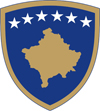 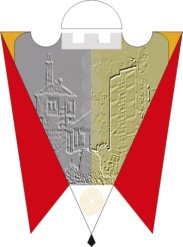 Republika e Kosovës                                                                                     Komuna e GjilanitRepublika Kosova                                                                                          Opstina GnjilaneRepublic of Kosovo                                                                                        Municipality of                                                                                                                           Gilan BelediyesiPROCESVERBALNga procesverbali i mbledhjes së kaluar të Komitetit për Politikë dhe Financa , i mbajtur në sallën e kuvendit komunal  më 17.01.2024 në orën 10:00.Në mbledhje morën pjesë: Avdyl Aliu, Afërdita B. Ajdini, Shpresa K. Emini, Ramiz Ramadani, Mimoza K. Qerimi, Arianit Sadiku, Krenare L. Kqiku, Nazim Gagica dhe Kushtrim Kadriu.Mbledhjen e kryesoi kryesuesi  i komitetit Kushtrim Kadriu i cili përshëndeti të pranishmit dhe hapi mbledhjen me këtë:R E N D    P U N EKonstatimi i prezencës së anëtarëve dhe miratimi i procesverbalit të mbledhjes së kaluarPlani Zhvillimor i Arsimit për Komunën e GjilanitDiskutim rreth klasifikimit dhe riciklimit të mbeturinaveVendimi për lirim nga obligimi i pagesës së taksës komunale për vitin 2024 për biznese që operojnë në Komunën e GjilanitRaportet e punës së Komiteteve për vitin 2023Planet  e punës  së komiteteve të KK për vitin 2024Propozim rregullorja mbi taksën administrative për leje ndërtimore, për leje rrënimi dhe tarifës për rritjen e densitetit të infrastrukturës për vitin 2024         Të ndryshmePlani Zhvillimor i Arsimit për Komunën e GjilanitAlbana Demiri-DKASa i përket PZHK për komunën e Gjilanit është plan 4 vjeçar i cili është punuar në vitin 2023 dhe ka vlerë deri në vitin 2026.Në vitin 2021 ose paraprakisht DKA e ka pas PZHK të cilin e ka punuar Dukagjin Pupovci me bashkëpunëtor plani i cili ka skaduar në vitin 2021.Vullneti, dëshira e madhe e drejtorisë ka qenë që me pas rishtas një plan të ri duke u bazuar në strategjitë e MASHT dhe strategjitë e objektivat për edukim të kryetarit të komunës dmth obligohemi edhe në mënyrë ligjore me pas PZHK.Në këtë plan kanë punuar kryesisht zyrtarë të DKA, mësimdhënës, drejtorë të shkollave edhe ka përfunduar veçse në muajin nëntor të këtij viti.Ky plan përfshin ose përqendrohet në 4 fusha do të thotë edukimi i hershëm zhvillimi i edukimit në fëmijërinë  e hershme, arsimi para universitar, arsimi dhe aftësimi profesional dhe arsimi i të rriturve si dhe digjitalizimi i arsimit në Kosovë.Është punuar   dhe është bërë analizë e gjendjes qysh e kemi tash gjendjen në çerdhe pastaj në shkolla fillore e në shkolla të mesme dhe ku jemi me digjitalizim.Sa i përket edukimit në fëmijërinë e hershme kryesisht objektivat e këtij plani janë krijimi i kushteve sa më të mira infrastrukturore duke e pas parasysh nevojën shumë më të madhe çdo ditë që po rritet si nevojë, zgjerimi i infrastrukturës ose krijimi i çerdheve të reja, krijimi i kushteve sa më të mira për fëmijët dhe përfshirja sa më e madhe e fëmijëve në edukimin e hershëm si dhe siç e përmendi profesoresha pak më herët ofrimi i ushqimit cilësor për fëmijët në çerdhe.Këto janë objektiva që duhet të punojmë për këto vite dhe sa i përket arsimit para universitar kryesisht prap kemi të bëjmë me zgjerimin e  infrastrukturës, ofrimin e kushteve sa më të mira, trajnimin e mësimdhënësve dhe digjitalizimin do të thotë është koha e inovacionit, e teknologjisë dhe shkollat tona ende ballafaqohen me probleme vështirësi sa i përket shkollës së teknologjisë kështu që  e kemi fut si objektivë.Arsimi profesional dhe arsimi i të rriturve siç e dimë vitin e kaluar kemi filluar edhe me mësimin dual për shkollat profesionale pra jemi bazuar që duhet ta ngrisim aftësinë profesionale duke  e kombinuar  me mësim teorik dhe mësim praktik gjë që kemi vendos si objektivë që në të ardhmen edhe duhet që të zgjerohet më shumë edhe në profile të tjera si dhe të stimulohet nxënësit me ndonjë pagesë shumë materiale.Sa i përket shkollave profesionale të gjitha to që janë duke përfshirë shkollën profesionale teknike, shkollën e mjekësisë dhe shkollën ekonomike kryesisht nxënësit mbajnë praktikë ku kemi marrëveshje me 300 biznese duke i përfshirë të gjitha shkollat profesionale edhe tentohet që në të ardhmen të shndërrohen në mësim dual.Digjitalizimi i arsimit është një objektivë që ne do të punojmë për 3 vitet e ardhshme duke e pas parasysh analizën e gjendjes që e kemi bërë e pastaj që e kemi vendos në PZHK në shkollat tona mungojnë kabinetet e IT-së, kabinetet e tjera të robotikës, tabelat digjitale por edhe televizion të mençur.Neve si drejtori përgjatë vitit 2024/2025 secila shkollë dhe secila klasë duhet ta ketë tabelën digjitale e cila mund të shfrytëzohet për të gjitha.Afërdita B. Ajdini: padyshim që ne kemi me përkrah këtë raport të punës dhe padyshim që idea për me digjitalizu gjitha shkollat është shumë e mirë, por veç dua të di a keni marr një përqindje nëpër shtetet e zhvilluara tash digjitalizimi i shkollave është kërkuar prej prindërve a  e keni marr një statistikë në shtetet e zhvilluara për arsimin që e kanë sepse ka edhe dëme të tjera ?Unë kërkoj prej juve si drejtoreshë që tabelat e mençura nëpër shkolla të shfrytëzohen vetëm për lëndë mësimore, sepse sa e kanë anën e mirë kanë dhe anët negative?Albana Demiri- DKASa i përket tabelave të mençura se si  e kanë ndikimin është fakt kjo që po e thuani ju se kam hy kam shqyrtuar edhe literaturë se disa studime thonë që e ka një dozë të anës negative, se fëmijët nuk po janë shumë në gjendje me shpreh emocione, se po ndikon digjitalizimi në shkolla.Unë herën e fundit isha në shtetet skandinave, kam pas pak mundësi në Suedi me disa mësimdhënës të Finlandës të takohem edhe ti pyes se ku qëndrojnë ata dhe çfarë efekti ka pas teknologjia, se ata e kanë përdor ndër vite dhe rezulton, ose ka anë ose aspekte më tepër pozitive se sa negative.Me 7 vota për miratohet pika e parë e Rendit të punës dhe rekomandohet për kuvend.Diskutim rreth klasifikimit dhe riciklimit të mbeturinaveMe 7 vota për miratohet pika e parë e Rendit të punës dhe rekomandohet për kuvend.Vendimi për lirim nga obligimi i pagesës së taksës komunale për vitin 2024 për biznese që operojnë në Komunën e GjilanitAvdyl Aliu: ne për vitin 2023 e kemi heq faljen e këtyre taksave të reja, këtu është fjala për taksat e vitit 2024.Për vitin 2023 kanë me pagu taksa bizneset, tash ku ka kuptim të hiqen të vitit 2024 dhe për çfarë arsye dmth arsyet janë të njëjta ato që i kemi thënë. Arianit Sadiku: pse po i sjellni  në fund të vitit një diçka që ka kalu, tash po e sjellim në fillim të vitit dhe po konsiderojmë që është çështje lojësh, të numrave se dallimi ose promovimi që e bëtë ju për faljen e taksave të kompanive të mëdha, bizneseve të mëdha nuk qëndron në atë formë.Kështu që përderisa ka bërë planifikim drejtoria për këtë çështje, unë nuk mendoj se duhet të mundohemi të shtyhemi politikisht sa është e drejtë apo s’është e drejtë kjo çështje të falen këto taksa.Realisht me i shiku se cilat kategori të bizneseve që paguajnë taksë komunale, ndoshta kishte qenë e udhës me u ndal me shiku komplet atë listë dhe me i fut të gjitha llojet e bizneseve me pagu një taksë në qofshin edhe 5 € në vlerë.Mendoj se kish qenë temë e diskutimit ndryshe përderisa drejtori nuk qenka këtu prezentë edhe nuk mundemi me diskutu por ne mundemi me rishiku atë listë që nuk paguajnë taksë ose gjitha tjerat.Mirë është më rishiku listën në përgjithësi të bizneseve që paguan taksa në komunën tonë se sa me thënë që përderisa vitin e kaluar nuk i falëm, nuk i falim as këtë vit. Avdyl Aliu: nuk është lojë e fjalëve por atë ditë unë i kam dhënë 2 arsye veç njëra arsye është se pse vjen në dhjetor për me u kthy në vitin tjetër .Por arsyeja kryesore dhe esenciale është ajo që nuk ka më pandemi, nuk ka më arsye, ka zhvillim të hovshëm.Firmat gjenerojnë punë të mëdha, gjenerojnë fitim të madh, dhe ato nuk ka arsye pse të hiqen për vitin 2023 e lërë për vitin 2024.Pa ato mjete shteti nuk mbahet, komuna nuk mbahet pa taksa, ne kemi lajme të këqija ku dje kam marr lajmin prej kryesueses së Komitetit konsultativ për persona me aftësi të kufizuara që Qendra Pema nuk po funksionin më, ku aty çfarë shërbime ka kryer ajo qendër, Handikosi është i rrezikuar dhe e kemi thënë shumë mirë që ato taksa veç me i definu dhe me i destinu është punë e mirë.Për ndryshimin është nëni 5 që i përfshin taksat e bizneseve dhe rregullorja për gjobat dhe taksat e ngarkesat. Me 3 vota për  nuk rekomandohet Vendimi për lirim nga obligimi i pagesës së taksës komunale për vitin 2024 për biznese që operojnë në Komunën e Gjilanit.Raportet e punës së Komiteteve për vitin 2023Me 8 vota për miratohet  pika e pestë  e Rendit të punës dhe rekomandohet për kuvend.Planet  e punës  së komiteteve të KK për vitin 2024Me 8 vota për miratohet pika e gjashtë e Rendit të punës dhe rekomandohet për kuvend. Propozim rregullorja mbi taksën administrative për leje ndërtimore, për leje rrënimi dhe tarifës për rritjen e densitetit të infrastrukturës për vitin 2024         Ali Arifi: kjo rregullore duhet të shkoj në dëgjim publik është e publikuar në faqe zyrtare për 2 muaj ditë dhe ende se ka kaluar atë fazë dhe do të prezantohet në mbledhjen e ardhshme.Kushtrim Kadriu: e kemi një kërkesë nga Zyra e Kryetarit një marrëveshje ndër komunale me komunën e Parteshit për shpronësimin e implementimit të impiantit të ujërave të zeza.Me 8 vota për miratohet kërkesa nga zyra  ekryetarit dhe rekomandohet për kuvend. Kërkesa e Komitetit për Urbanizëm Me 4 vota për, 1 kundër dhe 3 abstenime miratohet dhe rekomandohet kërkesa nga Komiteti i Urbanizmit. Propozimet e DUPMM për 16 vendimet e kundërligjshme Ali Arifi: besoj se nuk duhet elaborim më shumë në lidhje me këtë çështje, këtu është fjala për 16 vendimet e kundërligjshme të konfirmuara nga Ministria e Planifikimit te Infrastrukturës dhe është obligim ligjor për me u shfuqizu ato vendime, meqenëse janë kundërligjshëm dhe do të jenë në rend dite derisa të shfuqizohen. Bujar Nevzati: qëndrimi im ka qenë më herët dhe është edhe sot ku kam kërkuar një seancë të veçantë për 16 vendimet.Drejtor do ta përmendi një vendim shembull çka bën me Bashkësinë  Islame  dmth përgatiti 16 vendimet.Unë prap kërkoj seancë të veçantë vetëm për këto 16 vendime.Ali Arifi: ne i sjellim edhe në seancë por nuk prodhon najfar efekti për shkak se ato vendime janë të kundërligjshme dhe nuk është çështje  e jona me bë arsyetimin e efektit që prodhojnë, dmth ne e kryejmë veç një obligim ligjor.Në anën tjetër nuk ka efekt retroaktiv, kjo ka efekt veç prej momentit kur miratohet në kuvend e tutje dmth ne s’mundemi me kthy gjendjen e para realizimit të tyre.Ne veç e ndërprejmë një jo ligjshmëri dhe padrejtësi që   është bërë nga kuvendi dmth e kryejmë një obligim ligjor.Bujar Nevzati: edhe njëherë po kërkoj se këto edhe në kuvend, edhe në qytet u bisedua që dikush këtu me qëllim nuk i ka votuar këto, dhe e dini se u prish edhe koalicioni për këto çështje, andaj i nderuar drejtor kërkoj përsëri me i sjell këtu të gjitha vendimet dhe dua të di interesi i kujt ka qenë aty, a ka qenë i imi, a kam marr banesa unë aty.Jam për me i votu vendimet  e kundërligjshme por jam për me i sqaruar këto punë deri në fund.  PDK kërkon me ngulm që të sjellën ato vendime këtu me i debatu dhe me i votu.Ali Arifi: në dokumentet e propozuara aty askund nuk figuron ajo që as Bujar Nevzati, as kushdo tjetër ka bërë diçka ose supozime dhe hipoteza nuk janë ngrit. Unë po flas për aspektin zyrtar dhe në mbledhjen e kuvendit trajtohet veç aspekti zyrtar ku  ne duhet me i trajtuar veç ato që janë zyrtare.Avdyl Aliu:  është një çështje që e kemi fol shumë ndoshta edhe jemi shter duke fol për këtë çështje dmth nuk ka kuptim ajo që juristi ka thënë se janë valide, por unë po them se janë të kundërligjshme.Kjo nuk ka kuptim dhe nuk qëndron, dhe këto vendime janë të ligjshme, të zbatueshme se mos me qenë të ligjshme dhe të zbatueshme, ju nuk lëshoni leje çdo ditë me këto vendime.Ju e keni sjell planin e punës dhe nuk i keni fut as në plan të punës këto pika por as në komitet nuk kanë shkuar.  Arianit Sadiku:  kur vendimi është i konstatum jashtëligjshëm është organ juridik që e ka përcaktuar, tash nuk ka të bëjë komiteti për Urbanizëm me shqyrtimin e ligjshmërisë të vendimit. Me insistimin e heshtjes administrative, afatit të kthimit përgjigjes kjo nuk ka kuptim juridik.Ne në këto rrethana duhet me rishiku vendimin dhe a e votoni apo jo, ju e keni për detyrë me shfuqizu.Ideja  e komitetit për Urbanizëm është që ato çështje ndërtimore duhet me shku në ato zona, por janë periudha kohore që ti e ndryshon përmes hartës zonale. Ali Arifi: sa i përket aspektit pse janë sjell në kuvend, unë po ju them se deri sa të jem drejtor aty përherë kam me insistu vendimet e jashtëligjshme me u sjell.Sa i përket çështjes së komitetit është çështje që komiteti i trajton çështjet profesionale që kanë alternativa të ndryshme, e çështja  e vlerësimit të racionalitetit të alternativave është çështje e besimit që ju jepni atyre anëtarëve të komitetit. Avdyl Aliu: edhe unë po them kurrë mos u ndal gjithmonë sjelli dhe kemi me kthy këtë punë në hajgare kështu që veç hajgare kemi me bë.Krejt e dimë që komitetet janë trupa profesionale edhe i ndihmojnë kuvendit, dhe ti e di shumë mirë çka të kanë kërkuar ty komiteti me plotësu dokumentacion, me ju dërgu dhe nuk mundesh me i injoru dhe s’ki me mujtë me injoru komitetin.Me 3 vota për, 4 kundër nuk miratohet kërkesa për 16 vendimet  e kundërligjshme dhe nuk rekomandohet për kuvend.  Të ndryshmeArianit Sadiku: a  e keni ndërmend me zgjidh çështjen e përfaqësimit në KPF a jo dhe veç trego arsyen pse ?Kushtrim Kadriu: ne jemi duke prit prej të LDK-së emrin.Arianit Sadiku: kryesues ne edhe në seancë u morëm vesh që deri në thirrjen e KPF-së të zgjidhet kjo problematikë?Kushtrim Kadriu: besoj se në kuvend do të dalim me një vendim.Mbledhja përfundoi në orën 10:50.  Procesmbajtësja:                                                                     Kryesuesi i KPF Arbresha Ismaili- Hyseni                                                       Kushtrim Kadriu                                              